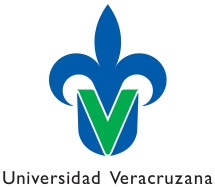 Aprobación de Trabajo RecepcionalPOR JURADODr. Evaristo Hernandez QuirozDirector de la Facultad de OdontologíaZona poza Rica- TuxpanPresenteDespués de realizar el análisis detallado de la tesis del (la) C. Tesista:_______________________________________________________________Titulada: “_________________________________________________________________________________________________________________________________________________________________________________________________________”Del Programa: Cirujano Dentista, le comunico que a mi parecer este trabajo Recepcional es__________________________________________________en cuanto a formato, contenido y presentación, por lo cual________________________________							(Apruebo o no apruebo)La continuación de trámites.Atentamente:Poza Rica de Hgo. ______de _________del 20____________________________________________Jurado  de Tesis